SPONSORSHIP AGREEMENT 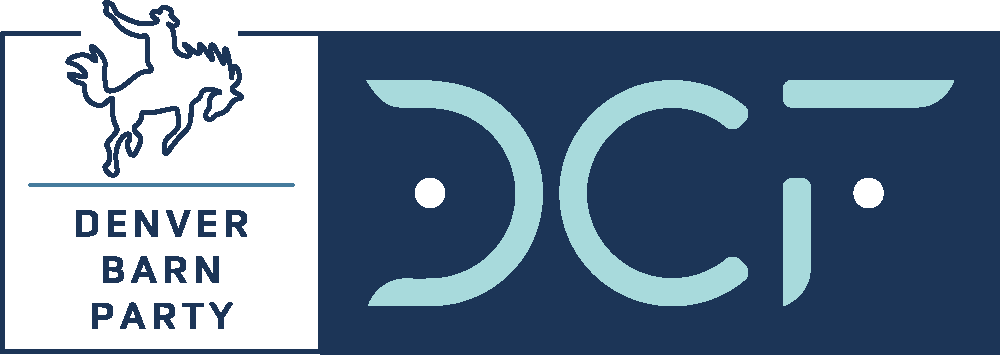 Denver Barn Party @ The Mission Ballroom
September 17, 2022
AEG Presents BILLY CURRINGTONSponsor Company Name:	 Sponsor Contact Name:	 Address:			 Phone:					 Email:		DCF Representative:  Standard Sponsorships:  $35,000 Title Sponsor SOLD OUTEvent naming rights, event signage, radio spots, 
2 Gold Buckle tables (20 VIP Reserved) + 20 VIP GA tickets, headliner meet-and-greet, social media  $15,000 Pre-Show Tailgate SponsorVIP taillgate area signage, Gold Buckle (10 VIP Reserved) + 10 VIP GA tickets, headliner meet-and-greet, social media 
 $15,000 After-Party SponsorSignage, Silver Buckle (8 VIP Reserved) + 10 VIP GA tickets, headliner meet-and-greet, social media
 Buckle VIP Table Sponsorships* Gold (10 VIP Reserved Tickets): $6,000 Silver (8 VIP Reserved Tickets):  $4,500See ATTACHED Seating Map*Gold Buckles include 10 VIP RESERVED (best stage view) tickets with seating. Silver Buckles include 8 VIP RESERVED standing-room tickets with two high-top tables. Buckle sponsorships include pre-show Tailgate and After-Party entry, complimentary beverages and food, VIP event entry, hosted VIP-only bars, and VIP balcony and restroom access.Describe any Modifications to standard pricing or deliverables: Insert modifications here. Modifications from the standard sponsorship above must be approved by Sales Chair Matt Conway (matt@denverluxuryproperties.com) or Event Chair Casey Dallas (casey.dallas@weitz.com).Sponsor Signature: ___________________________________   Date: ____________________ 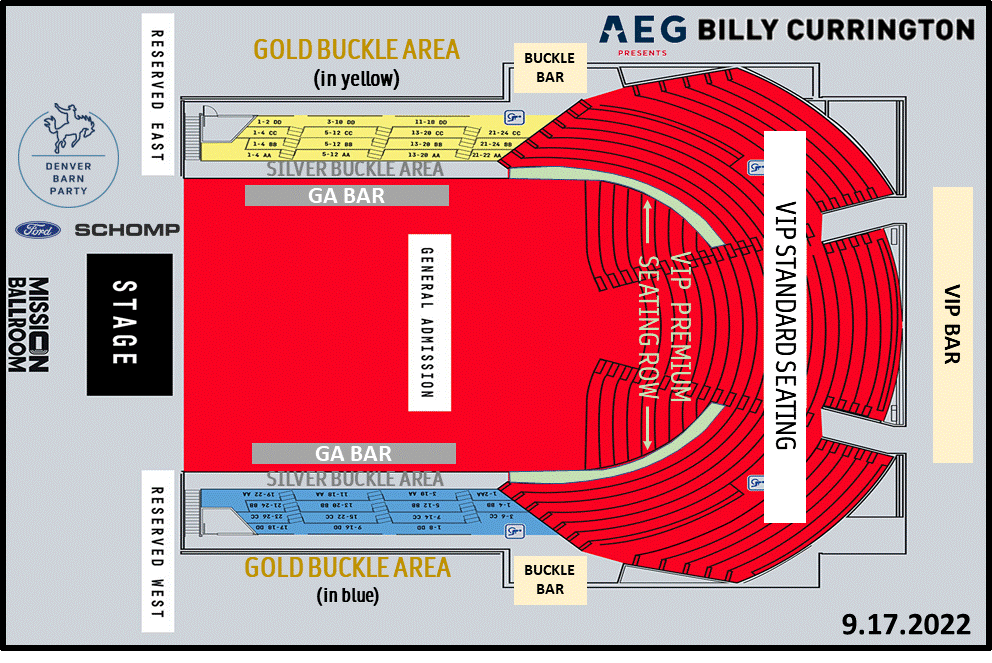 